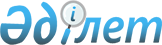 Об утверждении районного бюджета на 2018-2020 годы
					
			Утративший силу
			
			
		
					Решение Курмангазинского районного маслихата Атырауской области от 14 декабря 2017 года № 244-VI. Зарегистрировано Департаментом юстиции Атырауской области 5 января 2018 года № 4030. Утратило силу решением Курмангазинского районного маслихата Атырауской области от 4 июля 2019 года № 426-VI (вводится в действие после дня его первого официального опубликования)
      Сноска. Утратило силу решением Курмангазинского районного маслихата Атырауской области от 04.07.2019 № 426-VI (вводится в действие по истечении десяти календарных дней после дня его первого официального опубликования).
      В соответствии со статьей 9 Бюджетного кодекса Республики Казахстан от 4 декабря 2008 года, подпунктом 1) пункта 1 статьи 6 Закона Республики Казахстан от 23 января 2001 года "О местном государственном управлении и самоуправлении в Республике Казахстан" и рассмотрев предложенный акиматом района проект районного бюджета на 2018-2020 годы, районный маслихат РЕШИЛ:
      1. Утвердить районный бюджет на 2018-2020 годы согласно приложениям 1, 2 и 3 соответственно, в том числе на 2018 год в следующих объемах: 
      1) доходы – 12 919 826 тысяч тенге, в том числе:
      налоговые поступления – 2 438 815 тысяч тенге;
      неналоговые поступления – 18 501 тысяч тенге;
      поступления от продажи основного капитала – 28 000 тысяч тенге;
      поступления трансфертов – 10 434 510 тысяч тенге;
      2) затраты – 13 045 108 тысяч тенге;
      3) чистое бюджетное кредитование – 6 506 тысяч тенге, в том числе:
      бюджетные кредиты - 21 645 тысяч тенге;
      погашение бюджетных кредитов - 15 139 тысяч тенге;
      4) сальдо по операциям с финансовыми активами - 0 тысяч тенге, в том числе:
      приобретение финансовых активов - 0 тысяч тенге;
      поступления от продажи финансовых активов государства - 0 тысяч тенге;
      5) дефицит (профицит) бюджета - - 131 788 тысяч тенге;
      6) финансирование дефицита (использование профицита) бюджета - 131 788 тысяч тенге, в том числе:
      поступление займов - 21 645 тысяч тенге;
      погашение займов - 15 139 тысяч тенге;
      используемые остатки бюджетных средств – 125 282 тысяч тенге.
      Сноска. Пункт 1 с изменениями, внесенными решениями Курмангазинского районного маслихата Атырауской области от 20.03.2018 № 277-VI; от 03.10.2018 № 332-VI; от 30.11.2018 № 358-VI; от 24.12.2018 № 366-VI (вводится в действие 01.01.2018).


      2. Утвердить на 2018 год норматив общей суммы поступлений общегосударственных налогов в бюджет района в следующих объемах:
      индивидуальный подоходный налог с доходов, облагаемых у источника выплаты - 100%;
      индивидуальный подоходный налог с доходов, не облагаемых у источника выплаты - 100%;
      социальный налог - 37%.
      3. Установить на 2018 год объемы субвенций, передаваемых из областного бюджета в районный бюджет в сумме 4 761 148 тысяч тенге.
      4. Установить специалистам в области социального обеспечения, образования, культуры, спорта и ветеринарии, являющимся гражданскими служащими и работающих в сельской местности, а также указанным специалистам, работающим в государственных организациях, финансируемых из местного бюджета повышенные на двадцать пять процентов должностные оклады и тарифные ставки по сравнению с окладами и ставками гражданских служащих, занимающихся этими видами деятельности в городских условиях.
      5. Установить в размере 5000 тенге социальную помощь на приобретение топлива специалистам государственных организаций социального обеспечения, образования, культуры, спорта и ветеринарии, проживающим и работающим в сельских населенных пунктах в соответствии с законодательством Республики Казахстан.
      6. Установить на 2018 год объемы субвенций, передаваемых из районного бюджета в бюджеты сельских округов в сумме 454 086 тыс тенге, в том числе:
      сельскому округу Кұрманғазы 109 090 тысяч тенге;
      Макашскому сельскому округу 29 490 тысяч тенге;
      Аккольскому сельскому округу 28 683 тысяч тенге;
      Енбекшинскому сельскому округу 26 447 тысяч тенге;
      Нуржаускому сельскому округу 33 452 тысяч тенге;
      Азгирскому сельскому округу 36 888 тысяч тенге;
      Дынгызылскому сельскому округу 25 100 тысяч тенге;
      сельскому округу Жаңаталап 34 930 тысяч тенге;
      Суюндукскому сельскому округу 48 783 тысяч тенге;
      Бирликскому сельскому округу 20 660 тысяч тенге;
      Кудряшовскому сельскому округу 30 526 тысяч тенге;
      Орлинскому сельскому округу 30 037 тысяч тенге.
      Сноска. Пункт 6 с изменениями, внесенными решением Курмангазинского районного маслихата Атырауской области от 03.10.2018 № 332-VI (вводится в действие 01.01.2018).


      6-1. Установить на 2018 год объемы транфертов, передаваемых из районного бюджета в бюджеты сельских округов в следующих объемах:
      33 194 тысяч тенге на текущее содержание и материально-техническое оснащение учреждений культуры;
      25 149 тысяч тенге на проведение работ по подготовке к зимнему периоду;
      90 351 тысяч тенге на документацию и текущие расходы на содержание сельских округов;
      2 000 тысяч тенге на организацию водоснабжения населенных пунктов.
      Сноска. Решение дополнено пунктом 6-1 в соответствии с решением Курмангазинского районного маслихата Атырауской области от 20.03.2018 № 277-VI; с изменениями, внесенными решениями Курмангазинского районного маслихата Атырауской области от 03.10.2018 № 332-VI ; от 30.11.2018 № 358-VI (вводится в действие 01.01.2018).


      7. Учесть, что в районном бюджете на 2018 год предусмотрены текущие целевые трансферты из республиканского бюджета в следующих объемах:
      6 026 тысяч тенге на доплату учителям, прошедшим стажировку по языковым курсам;
      11 305 тысяч тенге на доплату учителям за замещение на период обучения основного сотрудника;
      110 534 тысяч тенге на выплату государственной адресной социальной помощи;
      3 246 тысяч тенге консультантам по социальной работе;
      17 639 тысяч тенге проектным ассистентам; 
      11 308 тысяч тенге на реализацию Плана мероприятий по обеспечению прав и улучшению качества жизни инвалидов в Республике Казахстан на 2012-2018 годы;
      36 439 тысяч тенге на развитие рынка труда;
      11 004 тысяч тенге на доплату за квалификацию педагогического мастерства учителям, прошедшим национальный квалификационный тест и реализующим образовательные программы начального, основного и общего среднего образования;
      199 804 тысяч тенге на доплату учителям организаций образования, реализующим учебные программы начального, основного и общего среднего образования по обновленному содержанию образования, и возмещение сумм, выплаченных по данному направлению расходов за счет средств местных бюджетов.
      Сноска. Пункт 7 с изменениями, внесенными решениями Курмангазинского районного маслихата Атырауской области от 03.10.2018 № 332-VI; от 30.11.2018 № 358-VI; от 24.12.2018 № 366-VI (вводится в действие 01.01.2018).


      8. Утвердить резерв местного исполнительного органа на 2018 год в сумме 12 818 тысяч тенге.
      Сноска. Пункт 8 с изменением, внесенным решением Курмангазинского районного маслихата Атырауской области от 30.11.2018 № 358-VI (вводится в действие 01.01.2018).


      9. Учесть, что в районном бюджете на 2018 год предусмотрены из республиканского бюджета бюджетные кредиты местным исполнительным органам в сумме 21 645 тысяч тенге на реализацию мер социальной поддержки специалистов.
      10. Учесть, что в районном бюджете на 2018 год предусмотрены целевые текущие трансферты из областного бюджета в следующих объемах:
      321 020 тысяч тенге на текущее содержание и материально-техническое оснащение организаций образования;
      91 513 тысяч тенге на приобретение и доставку учебников, учебно-методических комплексов для государственных учреждений образования;
      209 233 тысяч тенге на текущее содержание учреждений образования;
      111 857 тысяч тенге на реализацию мероприятий, направленных на развитие рынка труда, в рамках Программы развития продуктивной занятости и массового предпринимательства;
      7 000 тысяч тенге на текущее содержание автомобильных дорог;
      1 100 000 тысяч тенге на капитальный ремонт автомобильных дорог.
      136 781 тысяч тенге на ремонт объектов сельских населенных пунктов в рамках Программы развития продуктивной занятости и массового предпринимательства;
      30 765 тысяч тенге на текущее содержание и материально-техническое оснащение учреждений культуры;
      53 620 тысяч тенге на оказание социальной помощи отдельным категориям граждан;
      79 219 тысяч тенге на проведение работ по подготовке к зимнему периоду;
      7 199 тысяч тенге на возмещение (до 50%) стоимости сельскохозяйственных животных (крупного и мелкого рогатого скота), больных бруцеллезом, направленных на санитарный убой.
      Сноска. Пункт 10 с изменениями, внесенными решениями Курмангазинского районного маслихата Атырауской области от 20.03.2018 № 277-VI; от 03.10.2018 № 332-VI; от 30.11.2018 № 358-VI (вводится в действие 01.01.2018).


      11. Учесть, что в районном бюджете на 2018 год предусмотрены целевые трансферты развития из областного бюджета в следующих размерах:
      132 674 тысяч тенге на развитие системы водоснабжения и водоотведения в сельских населенных пунктах;
      2 954 тысяч тенге на строительство инженерно-коммуникационной инфраструктуры для жилищного строительства;
      9 617 тысяч тенге на строительство и реконструкцию объектов начального, основного среднего и общего среднего образования;
      4 580 тысяч тенге на строительство жилья;
      6 747 тысяч тенге на развитие объектов культуры;
      70 847 тысяч тенге на развитие объектов сельского хозяйства;
      2 637 668 тысяч тенге на развитие транспортной инфраструктуры;
      100 000 тысяч тенге на развитие объектов спорта.
      Сноска. Пункт 11 с изменениями, внесенными решениями Курмангазинского районного маслихата Атырауской области от 20.03.2018 № 277-VI; от 03.10.2018 № 332-VI; от 30.11.2018 № 358-VI; от 24.12.2018 № 366-VI (вводится в действие 01.01.2018).


      11-1. Учесть, что в районном бюджете на 2018 год предусмотрены целевые трансферты развития из республиканского бюджета в следующих объемах:
      89 321 тысяч тенге на строительство инженерно-коммуникационных инфраструктур в селе Кигач;
      62 720 тысяч тенге на строительство водопроводных сетей в селе Құрманғазы.
      Сноска. Решение дополнено пунктом 11-1 в соответствии с решением Курмангазинского районного маслихата Атырауской области от 30.11.2018 № 358-VI (вводится в действие 01.01.2018).


      12. Утвердить перечень местных бюджетных программ, не подлежащих секвестру в процессе исполнения местного бюджета на 2018 год согласно приложению 4.
      13. Утвердить объемы финансирования бюджетных программ через аппараты акимов сельских округов на 2018 год согласно приложению 5.
      14. Утвердить распределение трансфертов органам местного самоуправления в разрезе сельских округов на 2018 год согласно приложению 6.
      15. Контроль за исполнением настоящего решения возложить на постоянную комиссию (председатель Р. Султанияев) районного маслихата по вопросам экономики, налоговой и бюджетной политики.
      16. Настоящее решение вводится в действие с 1 января 2018 года.
      Сноска. Приложение 1 в редакции решения Курмангазинского районного маслихата Атырауской области от 24.12.2018 № 366-VI (вводится в действие 01.01.2018).. Районный бюджет на 2018 год
      Тысяч тенге Районный бюджет на 2019 год Районный бюджет на 2020 год Перечень местных бюджетных программ, не подлежащих секвестру в процессе исполнения местного бюджета на 2017 год ОбъҰмы финансирования бюджетных программ через аппараты акимов сельских округов на 2018 год
      Сноска. Приложение 5 в редакции решения Курмангазинского районного маслихата Атырауской области от 30.11.2018 № 358-VI (вводится в действие 01.01.2018). Объем трансфертов органов местного самоуправления на 2018 год
      Сноска. Приложение 6 в редакции решения Курмангазинского районного маслихата Атырауской области от 30.11.2018 № 358-VI (вводится в действие 01.01.2018).
					© 2012. РГП на ПХВ «Институт законодательства и правовой информации Республики Казахстан» Министерства юстиции Республики Казахстан
				
      Председатель ХХІІ сессии
районного маслихата

А. Хашуова

      Секретарь районного маслихата

Б. Жугинисов
Приложение 1 к решению районного маслихата№ 244-VI от 14 декабря 2017 года
Категория
Класс
Подкласс
Наименование 
Сумма, тысяч тенге
І. Доходы
12 919 826
1
Налоговые поступления
2 438 815
01
Подоходный налог
401595
2
Индивидуальный подоходный налог
401595
03
Социальный налог
124424
1
Социальный налог
124424
04
Налоги на собственность 
1888366
1
Налоги на имущество
1851911
3
Земельный налог
2500
4
Налог на транспортные средства
33500
5
Единый земельный налог
455
05
Внутренние налоги на товары, работы и услуги
17380
2
Акцизы
4500
3
Поступления за использование природных и других ресурсов
1320
4
Сборы за ведение предпринимательской и профессиональной деятельности
11560
08
Обязательные платежи, взимающиеся за совершение юридических значимых действий и (или) выдачу документов уполномоченными на то государственными органами или должностными лицами
7050
1
Госпошлина
7050
2
Неналоговые поступления
18501
01
Доходы от государственной собственности
8549
1
Поступления части чистого дохода государственных предприятий
0
3
Дивиденды на государственные пакеты акций, находящиеся в государственной собственности
0
5
Доходы от аренды имущества, находящегося в государственной собственности
8503
7
Вознаграждения по кредитам, выданным из государственного бюджета
15
9
Прочие доходы от государственной собственности
31
02
Поступления от реализации товаров (работ, услуг) государственными учреждениями, финансируемыми из государственного бюджета
9
1
Поступления от реализации товаров (работ, услуг) государственными

учреждениями, финансируемыми из государственного бюджета
9
04
Штрафы, пени, санкции, взыскания налагаемые государственными учреждениями, финансируемыми из государственного бюджета, а также содержащимися и финансируемыми из бюджета (сметы расходов) Национального Банка Республики Казахстан
958
1
Штрафы, пени, санкции, взыскания налагаемые государственными учреждениями, финансируемыми из государственного бюджета за исключением поступлении от предприятии нефтяного сектора, а также содержащимися и финансируемыми из бюджета (сметы расходов) Национального Банка Республики Казахстан
958
06
Прочие неналоговые поступления
8985
1
Прочие неналоговые поступления
8985
3
Поступления от продажи основного капитала
28000
01
Продажа государственного имущества, закрепленного за государственными учреждениями
15400
1
Продажа государственного имущества, закрепленного за государственными учреждениями
15400
03
Продажа земли и нематериальных активов
12600
1
Продажа земли
12600
2
Продажа нематериальных активов
0
4
Поступления трансфертов
10 434 510
02
Трансферты из вышестоящих органов государственного управления
10 434 510
2
Трансферты из областного бюджета
10 434 510
Текущие целевые трансферты
2 556 234
Целевые трансферты на развитие
3 117 128
Субвенции
4761148
5
Погашение бюджетных кредитов
15139
01
Погашение бюджетных кредитов
15139
1
Погашение бюджетных кредитов, выданных из государственного бюджета
15139
Функциональная группа
функциональная подруппа
Администратор бюджетных програм
Программа
Наименование
Сумма
І. Расходы
13 045 108
01
Государственные услуги общего характера
509 189
1
Представительные, исполнительные и другие органы, выполняющие общие функции государственного управления
387 651
112
Аппарат маслихата района (города областного значения)
34 181
001
Услуги по обеспечению деятельности маслихата района (города областного значения)
23 081
003
Капитальные расходы государственного органа 
11 100
122
Аппарат акима района (города областного значения)
208 565
001
Услуги по обеспечению деятельности акима района (города областного значения)
93 880
003
Капитальные расходы государственного органа
31 016
113
Целевые текущие трансферты из местных бюджетов
83 669
123
Аппарат акима района в городе, города районного значения, поселка, села, сельского округа
144 905
001
Услуги по обеспечению деятельности акима района в городе, города районного значения, поселка, села, сельского округа
139 903
022
Капитальные расходы государственного органа 
3 721
032
Капитальные расходы подведомственных государственных учреждений и организаций
1 281
2
Финансовая деятельность
1 859
459
Отдел экономики и финансов района (города областного значения)
1 859
003
Проведение оценки имущества в целях налогообложения
1 370
010
Приватизация, управление коммунальным имуществом, постприватизационная деятельность и регулирование споров, связанных с этим 
489
9
Прочие государственные услуги общего характера
134 755
458
Отдел жилищно-коммунального хозяйства, пассажирского транспорта и автомобильных дорог района (города областного значения)
30 023
001
Услуги по реализации государственной политики на местном уровне в области жилищно-коммунального хозяйства, пассажирского транспорта и автомобильных дорог
13 671
113
Целевые текущие трансферты из местных бюджетов
16 352
459
Отдел экономики и финансов района (города областного значения)
36 684
001
Услуги по реализации государственной политики в области формирования и развития экономической политики, государственного планирования, исполнения бюджета и управления коммунальной собственностью района (города областного значения)
36 410
015
 Капитальные расходы государственного органа 
274
482
Отдел предпринимательства и туризма района (города областного значения)
8 935
001
Услуги по реализации государственной политики на местном уровне в области развития предпринимательства и туризма
8 935
801
Отдел занятости, социальных программ и регистрации актов гражданского состояния района (города областного значения)
44 037
001
Услуги по реализации государственной политики на местном уровне в сфере занятости, социальных программ и регистрации актов гражданского состояния
37 020
003
Капитальные расходы государственного органа 
7 017
02
Оборона
14 213
1
Военные нужды
8 238
122
Аппарат акима района (города областного значения)
8 238
005
Мероприятия в рамках исполнения всеобщей воинской обязанности
8 238
2
Организация работы по чрезвычайным ситуациям
5 975
122
Аппарат акима района (города областного значения)
5 975
006
Предупреждение и ликвидация чрезвычайных ситуаций масштаба района (города областного значения)
2 975
007
Мероприятия по профилактике и тушению степных пожаров районного (городского) масштаба, а также пожаров в населенных пунктах, в которых не созданы органы государственной противопожарной службы
3 000
04
Образование
6 042 197
1
Дошкольное воспитание и обучение
743 937
464
Отдел образования района (города областного значения)
743 937
009
Обеспечение деятельности организаций дошкольного воспитания и обучения
474 344
040
Реализация государственного образовательного заказа в дошкольных организациях образования
269 593
2
Начальное, основное среднее и общее среднее образование
4 417 001
123
Аппарат акима района в городе, города районного значения, поселка, села, сельского округа
513
005
Организация бесплатного подвоза учащихся до школы и обратно в сельской местности
513
464
Отдел образования района (города областного значения)
4 304 941
003
Общеобразовательное обучение
4 134 927
006
Дополнительное образование для детей
170 014
465
Отдел физической культуры и спорта района (города областного значения)
101 880
017
Дополнительное образование для детей и юношества по спорту
101 880
467
Отдел строительства района (города областного значения)

Строительство и реконструкция объектов начального, основного среднего и общего среднего образования
9 667
024
Строительство и реконструкция объектов начального, основного среднего и общего среднего образования
9 667
9
Прочие услуги в области образования
881 259
464
Отдел образования района (города областного значения)
881 259
001
Услуги по реализации государственной политики на местном уровне в области образования 
40 909
005
Приобретение и доставка учебников, учебно-методических комплексов для государственных учреждений образования района (города областного значения)
211 961
007
Проведение школьных олимпиад, внешкольных мероприятий и конкурсов районного (городского) масштаба
706
012
Капитальные расходы государственного органа 
5 875
015
Ежемесячная выплата денежных средств опекунам (попечителям) на содержание ребенка-сироты (детей-сирот), и ребенка (детей), оставшегося без попечения родителей
15 572
029
Обследование психического здоровья детей и подростков и оказание психолого-медико-педагогической консультативной помощи населению
23 378
067
Капитальные расходы подведомственных государственных учреждений и организаций
582 858
06
Социальная помощь и социальное обеспечение
606 854
1
Социальное обеспечение
110 534
801
Отдел занятости, социальных программ и регистрации актов гражданского состояния района (города областного значения)
110 534
010
Государственная адресная социальная помощь
110 534
2
Социальная помощь
471 912
123
Аппарат акима района в городе, города районного значения, поселка, села, сельского округа
4 628
003
Оказание социальной помощи нуждающимся гражданам на дому
4 628
801
Отдел занятости, социальных программ и регистрации актов гражданского состояния района (города областного значения)
467 284
004
Программа занятости
231 618
006
Оказание социальной помощи на приобретение топлива специалистам здравоохранения, образования, социального обеспечения, культуры, спорта и ветеринарии в сельской местности в соответствии с законодательством Республики Казахстан
8 810
007
Оказание жилищной помощи
5 530
009
Материальное обеспечение детей-инвалидов, воспитывающихся и обучающихся на дому
1 542
011
Социальная помощь отдельным категориям нуждающихся граждан по решениям местных представительных органов
100 853
015
Территориальные центры социального обслуживания пенсионеров и инвалидов
49 636
017
Обеспечение нуждающихся инвалидов обязательными гигиеническими средствами и предоставление услуг специалистами жестового языка, индивидуальными помощниками в соответствии с индивидуальной программой реабилитации инвалида
19 789
023
Обеспечение деятельности центров занятости населения
49 506
9
Прочие услуги в области социальной помощи и социального обеспечения
24 408
801
Отдел занятости, социальных программ и регистрации актов гражданского состояния района (города областного значения)
24 408
018
Оплата услуг по зачислению, выплате и доставке пособий и других социальных выплат
3 852
050
Реализация Плана мероприятий по обеспечению прав и улучшению качества жизни инвалидов в Республике Казахстан на 2012 – 2018 годы
20 556
07
Жилищно-коммунальное хозяйство
452 035
1
Жилищное хозяйство
254 141
458
Отдел жилищно-коммунального хозяйства, пассажирского транспорта и автомобильных дорог района (города областного значения)
11 000
004
Обеспечение жильем отдельных категорий граждан
11 000
464
Отдел образования района (города областного значения)
136 781
026
предпринимательства
136 781
467
Отдел строительства района (города областного значения)
106 360
003
Проектирование, строительство и (или) приобретение жилья коммунального жилищного фонда 
4 580
004
Проектирование, развитие и (или) обустройство инженерно-коммуникационной инфраструктуры
92 275
022
Развитие инженерно-коммуникационной инфраструктуры в рамках Программы развития продуктивной занятости и массового предпринимательства
9 505
074
Развитие и/или сооружение недостающих объектов инженерно-коммуникационной инфраструктуры в рамках второго направления Дорожной карты занятости 2020
0
2
Коммунальное хозяйство
197 894
123
Аппарат акима района в городе, города районного значения, поселка, села, сельского округа
0
014
Организация водоснабжения населенных пунктов
0
458
Отдел жилищно-коммунального хозяйства, пассажирского транспорта и автомобильных дорог района (города областного значения)
31 206
012
Функционирование системы водоснабжения и водоотведения
0
058
Развитие системы водоснабжения и водоотведения в сельских населенных пунктах
31 206
467
Отдел строительства района (города областного значения)
166 688
005
Развитие коммунального хозяйства
2 000
006
Развитие системы водоснабжения и водоотведения
164 688
08
Культура, спорт, туризм и информационное пространство
538 135
1
Деятельность в области культуры
134 481
123
Аппарат акима района в городе, города районного значения, поселка, села, сельского округа
71 336
006
Поддержка культурно-досуговой работы на местном уровне
71 336
455
Отдел культуры и развития языков района (города областного значения)
56 398
009
Обеспечение сохранности историко - культурного наследия и доступа к ним
56 398
467
Отдел строительства района (города областного значения)
6 747
011
Развитие объектов культуры
6 747
2
Спорт
146 694
465
Отдел физической культуры и спорта района (города областного значения)
46 694
001
Услуги по реализации государственной политики на местном уровне в сфере физической культуры и спорта
12 352
004
Капитальные расходы государственного органа 
0
006
Проведение спортивных соревнований на районном (города областного значения) уровне
6 660
007
Подготовка и участие членов сборных команд района (города областного значения) по различным видам спорта на областных спортивных соревнованиях
21 000
113
Целевые текущие трансферты из местных бюджетов
6 682
467
Отдел строительства района (города областного значения)
100 000
008
Развитие объектов спорта
100 000
3
Информационное пространство
83 908
455
Отдел культуры и развития языков района (города областного значения)
78 908
006
Функционирование районных (городских) библиотек
78 908
456
Отдел внутренней политики района (города областного значения)
5 000
002
Услуги по проведению государственной информационной политики
5 000
9
Прочие услуги по организации культуры, спорта, туризма и информационного пространства
173 052
455
Отдел культуры и развития языков района (города областного значения)
144 955
001
Услуги по реализации государственной политики на местном уровне в области развития языков и культуры
11 700
010
 Капитальные расходы государственного органа 
100 000
032
Капитальные расходы подведомственных государственных учреждений и организаций
4 465
113
Целевые текущие трансферты из местных бюджетов
28 790
456
Отдел внутренней политики района (города областного значения)
28 097
001
Услуги по реализации государственной политики на местном уровне в области информации, укрепления государственности и формирования социального оптимизма граждан
13 945
003
Реализация мероприятий в сфере молодежной политики
14 152
10
Сельское, водное, лесное, рыбное хозяйство, особо охраняемые природные территории, охрана окружающей среды и животного мира, земельные отношения
309 207
1
Сельское хозяйство
279 853
462
Отдел сельского хозяйства района (города областного значения)
18 157
001
Услуги по реализации государственной политики на местном уровне в сфере сельского хозяйства
16 157
006
Капитальные расходы государственного органа
0
113
Целевые текущие трансферты из местных бюджетов
2 000
467
Отдел строительства района (города областного значения)
70 847
010
Развитие объектов сельского хозяйства
70 847
473
Отдел ветеринарии района (города областного значения)
190 849
001
Услуги по реализации государственной политики на местном уровне в сфере ветеринарии
18 919
007
Организация отлова и уничтожения бродячих собак и кошек
3 528
008
Возмещение владельцам стоимости изымаемых и уничтожаемых больных животных, продуктов и сырья животного происхождения
7 271
011
Проведение противоэпизоотических мероприятий
144 030
032
Капитальные расходы подведомственных государственных учреждений и организаций
17 101
6
Земельные отношения
17 216
463
Отдел земельных отношений района (города областного значения)
17 216
001
Услуги по реализации государственной политики в области регулирования земельных отношений на территории района (города областного значения)
17 216
007
Капитальные расходы государственного органа
0
9
Прочие услуги в области сельского, водного, лесного, рыбного хозяйства, охраны окружающей среды и земельных отношений
12 138
459
Отдел экономики и финансов района (города областного значения)
12 138
099
Реализация мер по оказанию социальной поддержки специалистов 
12 138
11
Промышленность, архитектурная, градостроительная и строительная деятельность
24 187
2
Архитектурная, градостроительная и строительная деятельность
24 187
467
Отдел строительства района (города областного значения)
13 054
001
Услуги по реализации государственной политики на местном уровне в области строительства .
13 054
017
Капитальные расходы государственного органа
0
468
Отдел архитектуры и градостроительства района (города областного значения)
11 133
001
Услуги по реализации государственной политики в области архитектуры и градостроительства на местном уровне
11 133
004
Капитальные расходы государственного органа 
0
12
Транспорт и коммуникации
3 793 109
1
Автомобильный транспорт
3 793 109
458
Отдел жилищно-коммунального хозяйства, пассажирского транспорта и автомобильных дорог района (города областного значения)
3 793 109
022
Развитие транспортной инфраструктуры
2 686 109
023
Обеспечение функционирования автомобильных дорог
7 000
045
Капитальный и средний ремонт автомобильных дорог районного значения и улиц населенных пунктов
1 100 000
13
Прочие
22 133
9
Прочие
22 133
123
Аппарат акима района в городе, города районного значения, поселка, села, сельского округа
9 315
040
Реализация мер по содействию экономическому развитию регионов в рамках Программы развития регионов до 2020 года
9 315
459
Отдел экономики и финансов района (города областного значения)
12 818
012
Резерв местного исполнительного органа района (города областного значения) 
12 818
14
Обслуживание долга
15
1
Обслуживание долга
15
459
Отдел экономики и финансов района (города областного значения)
15
021
Обслуживание долга местных исполнительных органов по выплате вознаграждений и иных платежей по займам из областного бюджета
15
15
Трансферты
733 834
1
Трансферты
733 834
459
Отдел экономики и финансов района (города областного значения)
733 834
006
Возврат неиспользованных (недоиспользованных) целевых трансфертов
270
024
Целевые текущие трансферты из нижестоящего бюджета на компенсацию потерь вышестоящего бюджета в связи с изменением законодательства
267 751
038
Субвенции
454 086
051
Трансферты органам местного самоуправления
11 727
ІІІ. Чистое бюджетное кредитование
6 506
Бюджетные кредиты
21 645
10
Сельское, водное, лесное, рыбное хозяйство, особо охраняемые природные территории, охрана окружающей среды и животного мира, земельные отношения
21 645
9
Прочие услуги в области сельского, водного, лесного, рыбного хозяйства, охраны окружающей среды и земельных отношений
21 645
459
Отдел экономики и финансов района (города областного значения)
21 645
018
Бюджетные кредиты для реализации мер социальной поддержки специалистов
21 645
16
Бюджетные кредиты
15 139
1
Бюджетные кредиты
15 139
459
Отдел экономики и финансов района (города областного значения)
15 139
005
Погашение долга местного исполнительного органа перед вышестоящим бюджетом
15 139
ІV. Сальдо по операциям с финансовыми активами
0
V. Дефицит (профицит) бюджета
-131 788
VІ. Финансирование дефицита (использование профицита) бюджета
131 788
7
Поступление займов
21 645
01
Внутренние государственные займы
21 645
2
Договоры займа
21 645
03
Займы получаемые местным исполнительным органом района (города областного значения)
21 645
8
Используемые остатки бюджетных средств
125 282
01
Остатки бюджетных средств
125 282
1
Свободные остатки бюджетных средств
125 282Приложение 2 к решению районного маслихата № 244-VI от 14 декабря 2017 года
Категория
Категория
Категория
Категория
Сумма, тысяч тенге
Класс
Класс
Класс
Сумма, тысяч тенге
Подкласс
Подкласс
Сумма, тысяч тенге
Наименование
Сумма, тысяч тенге
1
2
3
4
5
І.Доходы
6 569 448
1
Налоговые поступления
1 795 874
01
Подоходный налог
385500
2
Индивидуальный подоходный налог
385500
03
Социальный налог
220000
1
Социальный налог
220000
04
Налоги на собственность 
1147974
1
Налоги на имущество
1132224
3
Земельный налог
4200
4
Налог на транспортные средства
10500
5
Единый земельный налог
1050
05
Внутренние налоги на товары, работы и услуги
32900
2
Акцизы
4700
3
Поступления за использование природных и других ресурсов
2500
4
Сборы за ведение предпринимательской и профессиональной деятельности
25700
08
Обязательные платежи, взимающиеся за совершение юридических значимых действий и (или) выдачу документов уполномоченными на то государственными органами или должностными лицами
9500
1
Госпошлина
9500
2
Неналоговые поступления
11920
01
Доходы от государственной собственности
6550
1
Поступления части чистого дохода государственных предприятий
109
3
Дивиденды на государственные пакеты акций, находящиеся в государственной собственности
0
5
Доходы от аренды имущества, находящегося в государственной собственности
6321
7
Вознаграждения по кредитам, выданным из государственного бюджета
120
9
Прочие доходы от государственной собственности
0
02
Поступления от реализации товаров (работ, услуг) государственными учреждениями, финансируемыми из государственного бюджета
0
1
Поступления от реализации товаров (работ, услуг) государственными
учреждениями, финансируемыми из государственного бюджета
0
04
Штрафы, пени, санкции, взыскания налагаемые государственными учреждениями, финансируемыми из государственного бюджета, а также содержащимися и финансируемыми из бюджета (сметы расходов) Национального Банка Республики Казахстан
2620
1
Штрафы, пени, санкции, взыскания налагаемые государственными учреждениями, финансируемыми из государственного бюджета за исключением поступлении от предприятии нефтяного сектора, а также содержащимися и финансируемыми из бюджета (сметы расходов) Национального Банка Республики Казахстан
2620
06
Прочие неналоговые поступления
2750
1
Прочие неналоговые поступления
2750
3
Поступления от продажи основного капитала
15800
01
Продажа государственного имущества, закрепленного за государственными учереждениями
0
1
Продажа государственного имущества, закрепленного за государственными учереждениями
0
03
Продажа земли и нематериальных активов
15800
1
Продажа земли
15800
2
Продажа нематериальных активов
0
4
Поступления трансфертов
4 745 854
02
Трансферты из вышестоящих органов государственного управления
4745854
2
Трансферты из областного бюджета
4 745 854
Текущие целевые трансферты
0
Целевые трансферты на развитие
0
Субвенции
4745854
Функциональная группа
Функциональная группа
Функциональная группа
Функциональная группа
Функциональная группа
Сумма, тысяч тенге
функциональная подгруппа
функциональная подгруппа
функциональная подгруппа
функциональная подгруппа
Сумма, тысяч тенге
Администратор бюджетных программ
Администратор бюджетных программ
Администратор бюджетных программ
Сумма, тысяч тенге
Программа
Программа
Сумма, тысяч тенге
Наименование
Сумма, тысяч тенге
1
2
3
4
5
6
І.Расходы
6 569 448
01
Государственные услуги общего характера
302 600
1
Представительные, исполнительные и другие органы, выполняющие общие функции государственного управления
210 714
112
Аппарат маслихата района (города областного значения)
21 300
001
Услуги по обеспечению деятельности маслихата района (города областного значения)
21 300
122
Аппарат акима района (города областного значения)
78 000
001
Услуги по обеспечению деятельности акима района (города областного значения)
78 000
003
Капитальные расходы государственного органа
0
123
Аппарат акима района в городе, города районного значения, поселка, села, сельского округа
111 414
001
Услуги по обеспечению деятельности акима района в городе, города районного значения, поселка, села, сельского округа
111 414
2
Финансовая деятельность
1 500
459
Отдел экономики и финансов района (города областного значения)
1 500
003
Проведение оценки имущества в целях налогообложения
0
010
Приватизация, управление коммунальным имуществом, постприватизационная деятельность и регулирование споров, связанных с этим 
1 500
9
Прочие государственные услуги общего характера
90 386
458
Отдел жилищно-коммунального хозяйства, пассажирского транспорта и автомобильных дорог района (города областного значения)
11 545
001
Услуги по реализации государственной политики на местном уровне в области жилищно-коммунального хозяйства, пассажирского транспорта и автомобильных дорог
11 545
459
Отдел экономики и финансов района (города областного значения)
33 693
001
Услуги по реализации государственной политики в области формирования и развития экономической политики, государственного планирования, исполнения бюджета и управления коммунальной собственностью района (города областного значения)
33 386
015
 Капитальные расходы государственного органа 
307
482
Отдел предпринимательства и туризма района (города областного значения)
9 148
001
Услуги по реализации государственной политики на местном уровне в области развития предпринимательства и туризма
9 148
801
Отдел занятости, социальных программ и регистрации актов гражданского состояния района (города областного значения)
36 000
001
Услуги по реализации государственной политики на местном уровне в сфере занятости, социальных программ и регистрации актов гражданского состояния
36 000
02
 Оборона
6 333
1
Военные нужды
6 333
122
Аппарат акима района (города областного значения)
6 333
005
Мероприятия в рамках исполнения всеобщей воинской обязанности
6 333
04
Образование
4 702 110
1
Дошкольное воспитание и обучение
697 122
464
Отдел образования района (города областного значения)
697 122
009
Обеспечение деятельности организаций дошкольного воспитания и обучения
432 149
040
Реализация государственного образовательного заказа в дошкольных организациях образования
264 973
2
Начальное, основное среднее и общее среднее образование
3 866 252
123
Аппарат акима района в городе, города районного значения, поселка, села, сельского округа
513
005
Организация бесплатного подвоза учащихся до школы и обратно в сельской местности
513
464
Отдел образования района (города областного значения)
3 790 094
003
Общеобразовательное обучение
3 650 094
006
Дополнительное образование для детей
140 000
465
Отдел физической культуры и спорта района (города областного значения)
75 645
017
Дополнительное образование для детей и юношества по спорту
75 645
467
Отдел строительства района (города областного значения)
Строительство и реконструкция объектов начального, основного среднего и общего среднего образования
0
024
Строительство и реконструкция объектов начального, основного среднего и общего среднего образования
0
9
Прочие услуги в области образования
138 736
464
Отдел образования района (города областного значения)
138 736
001
Услуги по реализации государственной политики на местном уровне в области образования 
15 159
005
Приобретение и доставка учебников, учебно-методических комплексов для государственных учреждений образования района (города областного значения)
86 823
007
Проведение школьных олимпиад, внешкольных мероприятий и конкурсов районного (городского) масштаба
706
015
Ежемесячная выплата денежных средств опекунам (попечителям) на содержание ребенка-сироты (детей-сирот), и ребенка (детей), оставшегося без попечения родителей
17 548
029
Обследование психического здоровья детей и подростков и оказание психолого-медико-педагогической консультативной помощи населению
18 500
067
Капитальные расходы подведомственных государственных учреждений и организаций
0
06
Социальная помощь и социальное обеспечение
364 994
1
Социальное обеспечение
144 838
801
Отдел занятости, социальных программ и регистрации актов гражданского состояния района (города областного значения)
144 838
010
Государственная адресная социальная помощь
144 838
2
Социальная помощь
205 156
123
Аппарат акима района в городе, города районного значения, поселка, села, сельского округа
4 338
003
Оказание социальной помощи нуждающимся гражданам на дому
4 338
801
Отдел занятости, социальных программ и регистрации актов гражданского состояния района (города областного значения)
200 818
004
Программа занятости
82 600
006
Оказание социальной помощи на приобретение топлива специалистам здравоохранения, образования, социального обеспечения, культуры, спорта и ветеринарии в сельской местности в соответствии с законодательством Республики Казахстан
8 585
007
Оказание жилищной помощи
4 176
009
Материальное обеспечение детей-инвалидов, воспитывающихся и обучающихся на дому
1 864
011
Социальная помощь отдельным категориям нуждающихся граждан по решениям местных представительных органов
17 892
015
Территориальные центры социального обслуживания пенсионеров и инвалидов
44 000
017
Обеспечение нуждающихся инвалидов обязательными гигиеническими средствами и предоставление услуг специалистами жестового языка, индивидуальными помощниками в соответствии с индивидуальной программой реабилитации инвалида
13 320
023
Обеспечение деятельности центров занятости населения
28 381
9
Прочие услуги в области социальной помощи и социального обеспечения
15 000
801
Отдел занятости, социальных программ и регистрации актов гражданского состояния района (города областного значения)
15 000
018
Оплата услуг по зачислению, выплате и доставке пособий и других социальных выплат
5 000
050
Реализация Плана мероприятий по обеспечению прав и улучшению качества жизни инвалидов в Республике Казахстан на 2012 – 2018 годы
10 000
07
Жилищно-коммунальное хозяйство
0
1
Жилищное хозяйство
0
467
Отдел строительства района (города областного значения)
0
003
Проектирование, строительство и (или) приобретение жилья коммунального жилищного фонда 
0
004
Проектирование, развитие и (или) обустройство инженерно-коммуникационной инфраструктуры
0
074
Развитие и/или сооружение недостающих объектов инженерно-коммуникационной инфраструктуры в рамках второго направления Дорожной карты занятости 2020
0
2
Коммунальное хозяйство
0
123
Аппарат акима района в городе, города районного значения, поселка, села, сельского округа
0
014
Организация водоснабжения населенных пунктов
0
458
Отдел жилищно-коммунального хозяйства, пассажирского транспорта и автомобильных дорог района (города областного значения)
0
012
Функционирование системы водоснабжения и водоотведения
0
058
Развитие системы водоснабжения и водоотведения в сельских населенных пунктах
0
467
Отдел строительства района (города областного значения)
0
005
Развитие коммунального хозяйства
0
006
Развитие системы водоснабжения и водоотведения
0
08
Культура, спорт, туризм и информационное пространство
203 207
1
Деятельность в области культуры
58 926
123
Аппарат акима района в городе, города районного значения, поселка, села, сельского округа
58 926
006
Поддержка культурно-досуговой работы на местном уровне
58 926
467
Отдел строительства района (города областного значения)
0
011
Развитие объектов культуры
0
2
Спорт
27 117
465
Отдел физической культуры и спорта района (города областного значения)
27 117
001
Услуги по реализации государственной политики на местном уровне в сфере физической культуры и спорта
11 517
004
Капитальные расходы государственного органа 
0
006
Проведение спортивных соревнований на районном (города областного значения) уровне
5 600
007
Подготовка и участие членов сборных команд района (города областного значения) по различным видам спорта на областных спортивных соревнованиях
10 000
3
Информационное пространство
79 687
455
Отдел культуры и развития языков района (города областного значения)
76 687
006
Функционирование районных (городских) библиотек
76 687
456
Отдел внутренней политики района (города областного значения)
3 000
002
Услуги по проведению государственной информационной политики
3 000
9
Прочие услуги по организации культуры, спорта, туризма и информационного пространства
37 477
455
Отдел культуры и развития языков района (города областного значения)
9 427
001
Услуги по реализации государственной политики на местном уровне в области развития языков и культуры
9 427
456
Отдел внутренней политики района (города областного значения)
28 050
001
Услуги по реализации государственной политики на местном уровне в области информации, укрепления государственности и формирования социального оптимизма граждан
15 418
003
Реализация мероприятий в сфере молодежной политики
12 632
003
Капитальные расходы государственного органа 
0
10
Сельское, водное, лесное, рыбное хозяйство, особо охраняемые природные территории, охрана окружающей среды и животного мира, земельные отношения
170 373
1
Сельское хозяйство
145 063
462
Отдел сельского хозяйства района (города областного значения)
14 860
001
Услуги по реализации государственной политики на местном уровне в сфере сельского хозяйства
14 860
006
Капитальные расходы государственного органа
0
467
Отдел строительства района (города областного значения)
0
010
Развитие объектов сельского хозяйства
0
473
Отдел ветеринарии района (города областного значения)
130 203
001
Услуги по реализации государственной политики на местном уровне в сфере ветеринарии
17 401
007
Организация отлова и уничтожения бродячих собак и кошек
1 000
011
Проведение противоэпизоотических мероприятий
111 802
6
Земельные отношения
11 505
463
Отдел земельных отношений района (города областного значения)
11 505
001
Услуги по реализации государственной политики в области регулирования земельных отношений на территории района (города областного значения)
11 505
007
Капитальные расходы государственного органа
0
9
Прочие услуги в области сельского, водного, лесного, рыбного хозяйства, охраны окружающей среды и земельных отношений
13 805
459
Отдел экономики и финансов района (города областного значения)
13 805
099
Реализация мер по оказанию социальной поддержки специалистов 
13 805
11
Промышленность, архитектурная, градостроительная и строительная деятельность
22 756
2
Архитектурная, градостроительная и строительная деятельность
22 756
467
Отдел строительства района (города областного значения)
11 723
001
Услуги по реализации государственной политики на местном уровне в области строительства . 
11 723
017
Капитальные расходы государственного органа
0
468
Отдел архитектуры и градостроительства района (города областного значения)
11 033
001
Услуги по реализации государственной политики в области архитектуры и градостроительства на местном уровне 
11 033
004
Капитальные расходы государственного органа 
0
12
Транспорт и коммуникации
0
1
Автомобильный транспорт
0
458
Отдел жилищно-коммунального хозяйства, пассажирского транспорта и автомобильных дорог района (города областного значения)
0
022
Развитие транспортной инфраструктуры
0
023
Обеспечение функционирования автомобильных дорог
0
045
Капитальный и средний ремонт автомобильных дорог районного значения и улиц населенных пунктов
0
13
Прочие
46 548
9
Прочие
46 548
123
Аппарат акима района в городе, города районного значения, поселка, села, сельского округа
10 077
040
Реализация мер по содействию экономическому развитию регионов в рамках Программы развития регионов до 2020 года
10 077
459
Отдел экономики и финансов района (города областного значения)
36 471
012
Резерв местного исполнительного органа района (города областного значения) 
36 471
15
Трансферты
750 527
1
Трансферты
750 527
459
Отдел экономики и финансов района (города областного значения)
750 527
024
Целевые текущие трансферты из нижестоящего бюджета на компенсацию потерь вышестоящего бюджета в связи с изменением законодательства
285 654
038
Субвенции
454 086
051
Трансферты органам местного самоуправления
10 787
16
Бюджетные кредиты
0
1
Бюджетные кредиты
0
459
Отдел экономики и финансов района (города областного значения)
0
005
Погашение долга местного исполнительного органа перед вышестоящим бюджетом
0
ІІІ. Чистое бюджетное кредитование
0
Бюджетные кредиты
0
10
Сельское, водное, лесное, рыбное хозяйство, особо охраняемые природные территории, охрана окружающей среды и животного мира, земельные отношения
0
9
Прочие услуги в области сельского, водного, лесного, рыбного хозяйства, охраны окружающей среды и земельных отношений
0
459
Отдел экономики и финансов района (города областного значения)
0
018
Бюджетные кредиты для реализации мер социальной поддержки специалистов 
0
ІV. Сальдо по операциям с финансовыми активами
0
V. Дефицит (профицит) бюджета
0
VІ. Финансирование дефицита ( использование профицита) бюджета
0
7
Поступление займов
0
01
Внутренние государственние займы
0
2
Договоры займа
0
03
Займы получаемые местным исполнительным органом района (города областного значения)
0
8
Используемые остатки бюджетных средств
0
01
Остатки бюджетных средств
0
1
Свободные остатки бюджетных средств
0Приложение 3 к решению районного маслихата № 244-VI от 14 декабря 2017 года
Категория
Категория
Категория
Категория
Сумма, тысяч тенге
Класс
Класс
Класс
Сумма, тысяч тенге
Подкласс
Подкласс
Сумма, тысяч тенге
Наименование
Сумма, тысяч тенге
1
2
3
4
5
І.Доходы
6 569 448
1
Налоговые поступления
1 795 874
01
Подоходный налог
385500
2
Индивидуальный подоходный налог
385500
03
Социальный налог
220000
1
Социальный налог
220000
04
Налоги на собственность 
1147974
1
Налоги на имущество
1132224
3
Земельный налог
4200
4
Налог на транспортные средства
10500
5
Единый земельный налог
1050
05
Внутренние налоги на товары, работы и услуги
32900
2
Акцизы
4700
3
Поступления за использование природных и других ресурсов
2500
4
Сборы за ведение предпринимательской и профессиональной деятельности
25700
08
Обязательные платежи, взимающиеся за совершение юридических значимых действий и (или) выдачу документов уполномоченными на то государственными органами или должностными лицами
9500
1
Госпошлина
9500
2
Неналоговые поступления
11920
01
Доходы от государственной собственности
6550
1
Поступления части чистого дохода государственных предприятий
109
3
Дивиденды на государственные пакеты акций, находящиеся в государственной собственности
0
5
Доходы от аренды имущества, находящегося в государственной собственности
6321
7
Вознаграждения по кредитам, выданным из государственного бюджета
120
9
Прочие доходы от государственной собственности
0
02
Поступления от реализации товаров (работ, услуг) государственными учреждениями, финансируемыми из государственного бюджета
0
1
Поступления от реализации товаров (работ, услуг) государственными
учреждениями, финансируемыми из государственного бюджета
0
04
Штрафы, пени, санкции, взыскания налагаемые государственными учреждениями, финансируемыми из государственного бюджета, а также содержащимися и финансируемыми из бюджета (сметы расходов) Национального Банка Республики Казахстан
2620
1
Штрафы, пени, санкции, взыскания налагаемые государственными учреждениями, финансируемыми из государственного бюджета за исключением поступлении от предприятии нефтяного сектора, а также содержащимися и финансируемыми из бюджета (сметы расходов) Национального Банка Республики Казахстан
2620
06
Прочие неналоговые поступления
2750
1
Прочие неналоговые поступления
2750
3
Поступления от продажи основного капитала
15800
01
Продажа государственного имущества, закрепленного за государственными учереждениями
0
1
Продажа государственного имущества, закрепленного за государственными учереждениями
0
03
Продажа земли и нематериальных активов
15800
1
Продажа земли
15800
2
Продажа нематериальных активов
0
4
Поступления трансфертов
4 745 854
02
Трансферты из вышестоящих органов государственного управления
4745854
2
Трансферты из областного бюджета
4 745 854
Текущие целевые трансферты
0
Целевые трансферты на развитие
0
Субвенции
4745854
Функциональная группа
Функциональная группа
Функциональная группа
Функциональная группа
Функциональная группа
Сумма, тысяч тенге
функциональная подгруппа
функциональная подгруппа
функциональная подгруппа
функциональная подгруппа
Сумма, тысяч тенге
Администратор бюджетных программ
Администратор бюджетных программ
Администратор бюджетных программ
Сумма, тысяч тенге
Программа
Программа
Сумма, тысяч тенге
Наименование
Сумма, тысяч тенге
1
2
3
4
5
6
І.Расходы
6 569 448
01
Государственные услуги общего характера
302 600
1
Представительные, исполнительные и другие органы, выполняющие общие функции государственного управления
210 714
112
Аппарат маслихата района (города областного значения)
21 300
001
Услуги по обеспечению деятельности маслихата района (города областного значения)
21 300
122
Аппарат акима района (города областного значения)
78 000
001
Услуги по обеспечению деятельности акима района (города областного значения)
78 000
003
Капитальные расходы государственного органа
0
123
Аппарат акима района в городе, города районного значения, поселка, села, сельского округа
111 414
001
Услуги по обеспечению деятельности акима района в городе, города районного значения, поселка, села, сельского округа
111 414
2
Финансовая деятельность
1 500
459
Отдел экономики и финансов района (города областного значения)
1 500
003
Проведение оценки имущества в целях налогообложения
0
010
Приватизация, управление коммунальным имуществом, постприватизационная деятельность и регулирование споров, связанных с этим 
1 500
9
Прочие государственные услуги общего характера
90 386
458
Отдел жилищно-коммунального хозяйства, пассажирского транспорта и автомобильных дорог района (города областного значения)
11 545
001
Услуги по реализации государственной политики на местном уровне в области жилищно-коммунального хозяйства, пассажирского транспорта и автомобильных дорог
11 545
459
Отдел экономики и финансов района (города областного значения)
33 693
001
Услуги по реализации государственной политики в области формирования и развития экономической политики, государственного планирования, исполнения бюджета и управления коммунальной собственностью района (города областного значения)
33 386
015
 Капитальные расходы государственного органа 
307
482
Отдел предпринимательства и туризма района (города областного значения)
9 148
001
Услуги по реализации государственной политики на местном уровне в области развития предпринимательства и туризма
9 148
801
Отдел занятости, социальных программ и регистрации актов гражданского состояния района (города областного значения)
36 000
001
Услуги по реализации государственной политики на местном уровне в сфере занятости, социальных программ и регистрации актов гражданского состояния
36 000
02
 Оборона
6 333
1
Военные нужды
6 333
122
Аппарат акима района (города областного значения)
6 333
005
Мероприятия в рамках исполнения всеобщей воинской обязанности
6 333
04
Образование
4 702 110
1
Дошкольное воспитание и обучение
697 122
464
Отдел образования района (города областного значения)
697 122
009
Обеспечение деятельности организаций дошкольного воспитания и обучения
432 149
040
Реализация государственного образовательного заказа в дошкольных организациях образования
264 973
2
Начальное, основное среднее и общее среднее образование
3 866 252
123
Аппарат акима района в городе, города районного значения, поселка, села, сельского округа
513
005
Организация бесплатного подвоза учащихся до школы и обратно в сельской местности
513
464
Отдел образования района (города областного значения)
3 790 094
003
Общеобразовательное обучение
3 650 094
006
Дополнительное образование для детей
140 000
465
Отдел физической культуры и спорта района (города областного значения)
75 645
017
Дополнительное образование для детей и юношества по спорту
75 645
467
Отдел строительства района (города областного значения)
Строительство и реконструкция объектов начального, основного среднего и общего среднего образования
0
024
Строительство и реконструкция объектов начального, основного среднего и общего среднего образования
0
9
Прочие услуги в области образования
138 736
464
Отдел образования района (города областного значения)
138 736
001
Услуги по реализации государственной политики на местном уровне в области образования 
15 159
005
Приобретение и доставка учебников, учебно-методических комплексов для государственных учреждений образования района (города областного значения)
86 823
007
Проведение школьных олимпиад, внешкольных мероприятий и конкурсов районного (городского) масштаба
706
015
Ежемесячная выплата денежных средств опекунам (попечителям) на содержание ребенка-сироты (детей-сирот), и ребенка (детей), оставшегося без попечения родителей
17 548
029
Обследование психического здоровья детей и подростков и оказание психолого-медико-педагогической консультативной помощи населению
18 500
067
Капитальные расходы подведомственных государственных учреждений и организаций
0
06
Социальная помощь и социальное обеспечение
364 994
1
Социальное обеспечение
144 838
801
Отдел занятости, социальных программ и регистрации актов гражданского состояния района (города областного значения)
144 838
010
Государственная адресная социальная помощь
144 838
2
Социальная помощь
205 156
123
Аппарат акима района в городе, города районного значения, поселка, села, сельского округа
4 338
003
Оказание социальной помощи нуждающимся гражданам на дому
4 338
801
Отдел занятости, социальных программ и регистрации актов гражданского состояния района (города областного значения)
200 818
004
Программа занятости
82 600
006
Оказание социальной помощи на приобретение топлива специалистам здравоохранения, образования, социального обеспечения, культуры, спорта и ветеринарии в сельской местности в соответствии с законодательством Республики Казахстан
8 585
007
Оказание жилищной помощи
4 176
009
Материальное обеспечение детей-инвалидов, воспитывающихся и обучающихся на дому
1 864
011
Социальная помощь отдельным категориям нуждающихся граждан по решениям местных представительных органов
17 892
015
Территориальные центры социального обслуживания пенсионеров и инвалидов
44 000
017
Обеспечение нуждающихся инвалидов обязательными гигиеническими средствами и предоставление услуг специалистами жестового языка, индивидуальными помощниками в соответствии с индивидуальной программой реабилитации инвалида
13 320
023
Обеспечение деятельности центров занятости населения
28 381
9
Прочие услуги в области социальной помощи и социального обеспечения
15 000
801
Отдел занятости, социальных программ и регистрации актов гражданского состояния района (города областного значения)
15 000
018
Оплата услуг по зачислению, выплате и доставке пособий и других социальных выплат
5 000
050
Реализация Плана мероприятий по обеспечению прав и улучшению качества жизни инвалидов в Республике Казахстан на 2012 – 2018 годы
10 000
07
Жилищно-коммунальное хозяйство
0
1
Жилищное хозяйство
0
467
Отдел строительства района (города областного значения)
0
003
Проектирование, строительство и (или) приобретение жилья коммунального жилищного фонда 
0
004
Проектирование, развитие и (или) обустройство инженерно-коммуникационной инфраструктуры
0
074
Развитие и/или сооружение недостающих объектов инженерно-коммуникационной инфраструктуры в рамках второго направления Дорожной карты занятости 2020
0
2
Коммунальное хозяйство
0
123
Аппарат акима района в городе, города районного значения, поселка, села, сельского округа
0
014
Организация водоснабжения населенных пунктов
0
458
Отдел жилищно-коммунального хозяйства, пассажирского транспорта и автомобильных дорог района (города областного значения)
0
012
Функционирование системы водоснабжения и водоотведения
0
058
Развитие системы водоснабжения и водоотведения в сельских населенных пунктах
0
467
Отдел строительства района (города областного значения)
0
005
Развитие коммунального хозяйства
0
006
Развитие системы водоснабжения и водоотведения
0
08
Культура, спорт, туризм и информационное пространство
203 207
1
Деятельность в области культуры
58 926
123
Аппарат акима района в городе, города районного значения, поселка, села, сельского округа
58 926
006
Поддержка культурно-досуговой работы на местном уровне
58 926
467
Отдел строительства района (города областного значения)
0
011
Развитие объектов культуры
0
2
Спорт
27 117
465
Отдел физической культуры и спорта района (города областного значения)
27 117
001
Услуги по реализации государственной политики на местном уровне в сфере физической культуры и спорта
11 517
004
Капитальные расходы государственного органа 
0
006
Проведение спортивных соревнований на районном (города областного значения) уровне
5 600
007
Подготовка и участие членов сборных команд района (города областного значения) по различным видам спорта на областных спортивных соревнованиях
10 000
3
Информационное пространство
79 687
455
Отдел культуры и развития языков района (города областного значения)
76 687
006
Функционирование районных (городских) библиотек
76 687
456
Отдел внутренней политики района (города областного значения)
3 000
002
Услуги по проведению государственной информационной политики
3 000
9
Прочие услуги по организации культуры, спорта, туризма и информационного пространства
37 477
455
Отдел культуры и развития языков района (города областного значения)
9 427
001
Услуги по реализации государственной политики на местном уровне в области развития языков и культуры
9 427
456
Отдел внутренней политики района (города областного значения)
28 050
001
Услуги по реализации государственной политики на местном уровне в области информации, укрепления государственности и формирования социального оптимизма граждан
15 418
003
Реализация мероприятий в сфере молодежной политики
12 632
003
Капитальные расходы государственного органа 
0
10
Сельское, водное, лесное, рыбное хозяйство, особо охраняемые природные территории, охрана окружающей среды и животного мира, земельные отношения
170 373
1
Сельское хозяйство
145 063
462
Отдел сельского хозяйства района (города областного значения)
14 860
001
Услуги по реализации государственной политики на местном уровне в сфере сельского хозяйства
14 860
006
Капитальные расходы государственного органа
0
467
Отдел строительства района (города областного значения)
0
010
Развитие объектов сельского хозяйства
0
473
Отдел ветеринарии района (города областного значения)
130 203
001
Услуги по реализации государственной политики на местном уровне в сфере ветеринарии
17 401
007
Организация отлова и уничтожения бродячих собак и кошек
1 000
011
Проведение противоэпизоотических мероприятий
111 802
6
Земельные отношения
11 505
463
Отдел земельных отношений района (города областного значения)
11 505
001
Услуги по реализации государственной политики в области регулирования земельных отношений на территории района (города областного значения)
11 505
007
Капитальные расходы государственного органа
0
9
Прочие услуги в области сельского, водного, лесного, рыбного хозяйства, охраны окружающей среды и земельных отношений
13 805
459
Отдел экономики и финансов района (города областного значения)
13 805
099
Реализация мер по оказанию социальной поддержки специалистов 
13 805
11
Промышленность, архитектурная, градостроительная и строительная деятельность
22 756
2
Архитектурная, градостроительная и строительная деятельность
22 756
467
Отдел строительства района (города областного значения)
11 723
001
Услуги по реализации государственной политики на местном уровне в области строительства . 
11 723
017
Капитальные расходы государственного органа
0
468
Отдел архитектуры и градостроительства района (города областного значения)
11 033
001
Услуги по реализации государственной политики в области архитектуры и градостроительства на местном уровне 
11 033
004
Капитальные расходы государственного органа 
0
12
Транспорт и коммуникации
0
1
Автомобильный транспорт
0
458
Отдел жилищно-коммунального хозяйства, пассажирского транспорта и автомобильных дорог района (города областного значения)
0
022
Развитие транспортной инфраструктуры
0
023
Обеспечение функционирования автомобильных дорог
0
045
Капитальный и средний ремонт автомобильных дорог районного значения и улиц населенных пунктов
0
13
Прочие
46 548
9
Прочие
46 548
123
Аппарат акима района в городе, города районного значения, поселка, села, сельского округа
10 077
040
Реализация мер по содействию экономическому развитию регионов в рамках Программы развития регионов до 2020 года
10 077
459
Отдел экономики и финансов района (города областного значения)
36 471
012
Резерв местного исполнительного органа района (города областного значения) 
36 471
15
Трансферты
750 527
1
Трансферты
750 527
459
Отдел экономики и финансов района (города областного значения)
750 527
024
Целевые текущие трансферты из нижестоящего бюджета на компенсацию потерь вышестоящего бюджета в связи с изменением законодательства
285 654
038
Субвенции
454 086
051
Трансферты органам местного самоуправления
10 787
16
Бюджетные кредиты
0
1
Бюджетные кредиты
0
459
Отдел экономики и финансов района (города областного значения)
0
005
Погашение долга местного исполнительного органа перед вышестоящим бюджетом
0
ІІІ. Чистое бюджетное кредитование
0
Бюджетные кредиты
0
10
Сельское, водное, лесное, рыбное хозяйство, особо охраняемые природные территории, охрана окружающей среды и животного мира, земельные отношения
0
9
Прочие услуги в области сельского, водного, лесного, рыбного хозяйства, охраны окружающей среды и земельных отношений
0
459
Отдел экономики и финансов района (города областного значения)
0
018
Бюджетные кредиты для реализации мер социальной поддержки специалистов 
0
ІV. Сальдо по операциям с финансовыми активами
0
V. Дефицит (профицит) бюджета
0
VІ. Финансирование дефицита ( использование профицита) бюджета
0
7
Поступление займов
0
01
Внутренние государственние займы
0
2
Договоры займа
0
03
Займы получаемые местным исполнительным органом района (города областного значения)
0
8
Используемые остатки бюджетных средств
0
01
Остатки бюджетных средств
0
1
Свободные остатки бюджетных средств
0Приложение 4 к решению районного маслихата № 244-VІ от 14 декабря 2016 года 
Функциональная группа
Администратор
Программа
Наименование
4
Отдел образования района
464
Отдел образования района (города областного значения)
003

 
Общеобразовательное обучениеПриложение 5 к решению районного маслихата № 244-VІ от 14 декабря 2016 года 
Коды программ
Наименование бюджетных программ
Наименование сельских округов
Наименование сельских округов
Наименование сельских округов
Наименование сельских округов
Наименование сельских округов
Наименование сельских округов
Наименование сельских округов
Наименование сельских округов
Коды программ
Наименование бюджетных программ
Асан 
Байда
Кигач
Коптогай
Сафон
Тениз
Шортанбай
Итого, тысяч теңге
001
Услуги по обеспечению деятельности акима района в городе, города районного значения, поселка, села, сельского округа
18401
21663
17669
21727
20524
22311
17608
139903
005
Организация бесплатного подвоза учащихся до школы и обратно в сельской местности
513
513
003
Оказание социальной помощи нуждающимся гражданам на дому
539
492
529
1079
1989
4628
006
Поддержка культурно-досуговой работы на местном уровне
13105
9765
9472
4118
12550
10384
11942
71336
022
Капитальные расходы государственного органа
3550
171
3721
032
Капитальные расходы подведомственных государственных учреждений и организаций
549
732
1281
040
Реализация мер по содействию экономическому развитию регионов в рамках Программы "Развитие регионов"
794
1690
1030
1182
1738
1549
1332
9315
32300
33657 
32270
27690
35341
35323
34116
230697Приложение 6 к решению районного маслихата № 244-VІ от 14 декабря 2016 года 
Код бюджетной классификации 
Наименования налоговых поступлений
Наименование сельских округов
Наименование сельских округов
Наименование сельских округов
Наименование сельских округов
Наименование сельских округов
Наименование сельских округов
Наименование сельских округов
Наименование сельских округов
Код бюджетной классификации 
Наименования налоговых поступлений
Байда
Тениз
Сафон
Шортанбай 
Коптогай
Асан
Киғач
Итого, тысяч тенге
101202
Индивидуальный подоходный налог с доходов, не облагаемых у источника выплаты
630
980
250
245
350
250
650
3355
104102
Hалог на имущество физических лиц
22
33
13
14
24
7
35
148
104302
Земельный налог с физических лиц на земли населенных пунктов
52
77
33
51
33
36
287
569
104401
Hалог на транспортные средства с юридических лиц
0
0
0
0
0
0
1490
1490
104402
Hалог на транспортные средства с физических лиц
1100
620
655
500
920
1420
950
6165
1804
1710
951
810
1327
1713
3412
11727